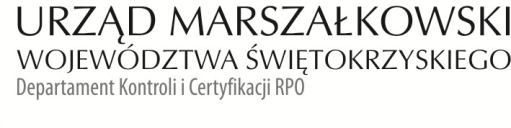 KC-I.432.39.1.2023                                                                      	               Kielce, dn. 17.02.2023 r.Województwo ŚwiętokrzyskieZespół Świętokrzyskich i Nadnidziańskich Parków Krajobrazowych ul. Łódzka 244, 25-655 KielceINFORMACJA POKONTROLNA NR KC-I.432.39.1.2023/ASE-3z kontroli realizacji projektu nr RPSW.04.05.00-26-0007/15 pn.: „Budowa Ośrodka Edukacji Przyrodniczej na Ponidziu w m. Umianowice gm. Kije”, realizowanego w ramach Działania 4.5 – „Ochrona i wykorzystanie obszarów cennych przyrodniczo”, 4 Osi priorytetowej – „Dziedzictwo naturalne i kulturowe” Regionalnego Programu Operacyjnego Województwa Świętokrzyskiego
 na lata 2014 – 2020, polegającej na weryfikacji dokumentów w zakresie prawidłowości przeprowadzenia właściwych procedur dotyczących udzielania zamówień publicznych, przeprowadzonej na dokumentach w siedzibie Instytucji Zarządzającej Regionalnym Programem Operacyjnym Województwa Świętokrzyskiego na lata 2014 – 2020 w dniu 23.01.2023 r. I. INFORMACJE OGÓLNE:     1.	Nazwa i adres badanego Beneficjenta:Województwo Świętokrzyskie - Zespół Świętokrzyskich i Nadnidziańskich Parków Krajobrazowych ul. Łódzka 244, 25-655 Kielce     2.	Status prawny Beneficjenta:Wojewódzkie samorządowe jednostki organizacyjneII. PODSTAWA PRAWNA KONTROLI:Niniejszą kontrolę przeprowadzono na podstawie art. 23 ust. 1 w związku z art. 22 ust. 4 ustawy 
z dnia 11 lipca 2014 r. o zasadach realizacji programów w zakresie polityki spójności finansowanych w perspektywie finansowej 2014 - 2020 (j.t. Dz.U. z 2020 r., poz. 818 z późn. zm.).III. OBSZAR I CEL KONTROLI:     1.	Cel kontroli stanowi weryfikacja dokumentów w zakresie prawidłowości przeprowadzenia przez Beneficjenta właściwych procedur dotyczących udzielania zamówień publicznych w ramach realizacji projektu nr RPSW.04.05.00-26-0007/15 pn.: „Budowa Ośrodka Edukacji Przyrodniczej na Ponidziu w m. Umianowice gm. Kije”.   2.  Weryfikacja obejmuje dokumenty dotyczące udzielania zamówień publicznych związanych z   wydatkami przedstawionymi przez Beneficjenta we wniosku o płatność nr RPSW.04.05.00-26-0007/15-034.   3.   Kontrola przeprowadzona została przez Zespół Kontrolny złożony z pracowników Departamentu Kontroli i Certyfikacji RPO Urzędu Marszałkowskiego Województwa Świętokrzyskiego z siedzibą w Kielcach, w składzie:•   Pani Aneta Serweta (kierownik Zespołu Kontrolnego),•   Pani Luiza Jurczenko (członek Zespołu Kontrolnego).IV. USTALENIA SZCZEGÓŁOWE:W wyniku dokonanej w dniu 23.01.2023 roku weryfikacji dokumentów dotyczących zamówień udzielonych w ramach projektu nr RPSW.04.05.00-26-0007/15, przesłanych do Instytucji Zarządzającej Regionalnym Programem Operacyjnym Województwa Świętokrzyskiego na lata 2014 – 2020 przez Beneficjenta za pośrednictwem Centralnego systemu teleinformatycznego SL2014, Zespół Kontrolny ustalił, że Beneficjent w ramach realizacji projektu przeprowadził jedno postępowanie o udzielenie zamówienia publicznego w trybie przetargu nieograniczonego ustawy 
z dnia 29 stycznia 2004 r. Prawo zamówień publicznych (Dz. U. z 2017 r. poz. 1579 z późn. zm.), zwanej dalej ustawą Pzp.Postępowanie oznaczone numerem referencyjnym ZPK.I.384.1.2018 zostało wszczęte w dniu 03.01.2018 r. poprzez publikację ogłoszenia o zamówieniu w Biuletynie Zamówień Publicznych pod numerem 500591-N-2018 i dotyczyło wyboru wykonawcy usługi – Opracowanie pełnobranżowej dokumentacji projektowo-kosztorysowej dla zadania pn. „Budowa Ośrodka Edukacji Przyrodniczej na Ponidziu w m. Umianowice gm. Kije”. Dokumentacja projektowo – kosztorysowa  miała zostać wykonana w 4 etapach. W wyniku rozstrzygnięcia postępowania została podpisana w dniu 15.02.2018 r. umowa nr 8/2018 pomiędzy Beneficjentem a TERA GROUP Pracownia Architektoniczna Sp. z o.o. z siedzibą w Kielcach ul. Kozia 2/2 reprezentowaną przez Prezesa Pana Konrada Śmierzyńskiego na kwotę 338 250,00 zł brutto. Termin realizacji całości przedmiotu w/w umowy wynosił 151 dni od dnia podpisania umowy 
tj. do dnia 16.07.2018 r., natomiast terminy wykonania poszczególnych etapów dokumentacji projektowo-kosztorysowej ustalono następująco:- Etap I – do 40 dni od dnia podpisania umowy;- Etap II – do 90 dni od dnia odbioru przez Zamawiającego opracowań projektowych objętych etapem I;- Etap III - do 7 dni od dnia odbioru przez Zamawiającego opracowań projektowych objętych etapem II;- Etap IV - do 14 dni od dnia odbioru przez Zamawiającego opracowań projektowych objętych etapem III.Potwierdzeniem terminowej realizacji przedmiotu zamówienia zgodnie z zapisami umowy nr 8/2018 są:- protokół odbioru etapu I z dnia 21.05.2018 r.,- protokół odbioru etapu II z dnia 04.10.2018 r.,- protokół odbioru etapu III z dnia 04.10.2018 r.,- protokół odbioru etapu IV z dnia 03.01.2019 r.W wyniku weryfikacji dokumentacji dotyczącej w/w zamówienia publicznego nie stwierdzono uchybień czy nieprawidłowości. Lista sprawdzająca zasadność przeprowadzenia postępowania stanowi dowód nr 1 do niniejszej Informacji Pokontrolnej.V. REKOMENDACJE I ZALECENIA POKONTROLNE:IZ RPOWŚ na lata 2014-2020 odstąpiła od sformułowania zaleceń pokontrolnych.Niniejsza Informacja Pokontrolna zawiera 3 strony oraz 1 dowód, który dostępny 
jest do wglądu w siedzibie Departamentu Kontroli i Certyfikacji RPO, ul. W. Witosa 86, 25-561 Kielce.Dokument sporządzono w dwóch jednobrzmiących egzemplarzach, z których jeden zostaje przekazany Beneficjentowi. Drugi egzemplarz oznaczony terminem „do zwrotu” należy odesłać 
na podany powyżej adres w terminie 14 dni od dnia otrzymania Informacji Pokontrolnej.Jednocześnie informuje się, iż w ciągu 14 dni od dnia otrzymania Informacji Pokontrolnej Beneficjent może zgłaszać do Instytucji Zarządzającej pisemne zastrzeżenia, co do ustaleń w niej zawartych. Zastrzeżenia przekazane po upływie wyznaczonego terminu nie będą uwzględnione.Kierownik Jednostki Kontrolowanej może odmówić podpisania Informacji Pokontrolnej informując na piśmie Instytucję Zarządzającą o przyczynach takiej decyzji.Kontrolujący:   IMIĘ I NAZWISKO: Aneta Serweta        …………………………………. IMIĘ I NAZWISKO: Luiza Jurczenko     ………………………………….       										Kontrolowany/a:                                                                                                     .…………………………………